ANEXO AINSCRIÇÃO DE CHAPA PARA O DIRETÓRIO ACADÊMICO DE CIÊNCIAS HUMANAS – DACH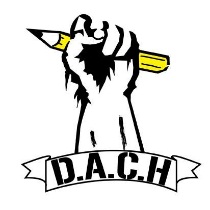 Chapa: ____________________________________________
Presidente                                                                                                     Matrícula Vice-Presidente                                                                                             MatrículaSecretário Geral                                                                                            MatrículaTesoureiro                                                                                                     Matrícula Secretario Acadêmico                                                                                  MatrículaSecretario de Cultura                                                                                    MatrículaSecretario de Comunicação                                                                         MatrículaSecretario de Movimentos Sociais e Direitos Humanos                               Matrícula